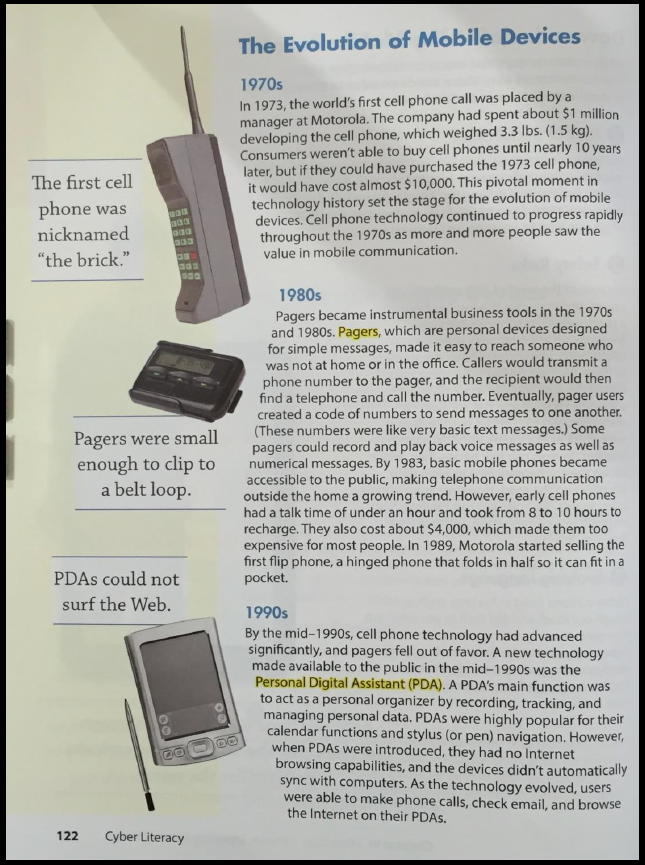 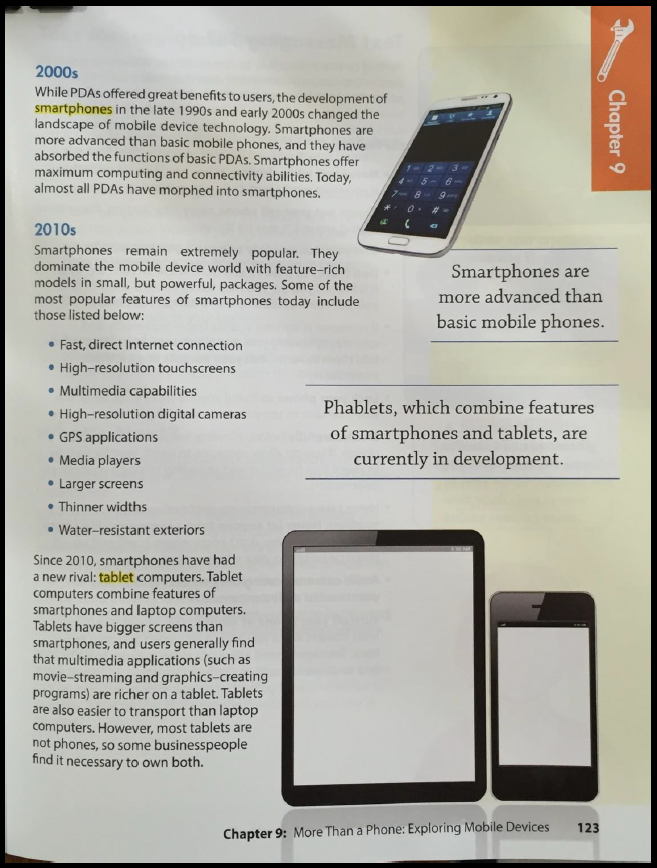 QuestionsAnswersMobile Devices have been around for several years.  Describe each decade and what devices dominated during that time.Mobile Devices have been around for several years.  Describe each decade and what devices dominated during that time.1970s1980s1990s2000s2010sWhat device do you think will dominate in the 2020s?